Размещение рекламы в салонахФормат размещенияСтатьяСтоимостьСтоимостьСтоимостьСтоимостьА5	рекомендуем не менее 10 автобусовСрок акции1 мес.2 мес.3 мес.6 мес.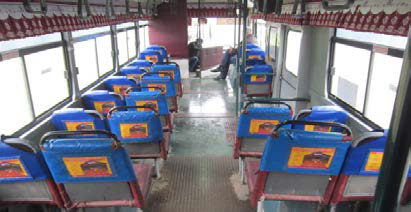 Аренда3 5007 00010 50021 000Монтаж/демонтаж3 5007 00010 50021 000Печать600600600600Итого:4 1007 60011 10021 600А4	рекомендуем не менее 30 автобусовСрок акции1 мес.2 мес.3 мес.6 мес.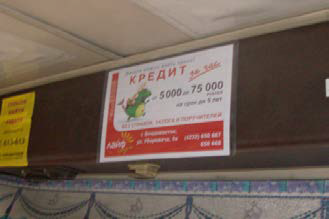 1 шт. на ТС3006009001 8002 шт. на ТС4008001 2002 400Печать (самоклеющаяся пленка +ламинация) за 1 шт75 рубИтого (за 30 постеров без печати):9 00018 00027 00054 000А3	рекомендуем не менее 20 автобусовСрок акции1 мес.2 мес.3 мес.6 мес.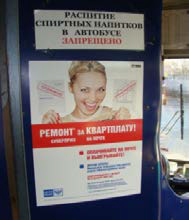 1 шт. на ТС5001 0001 5003 0002 шт. на ТС8001 6002 4004 800Печать (самоклеющаяся пленка +ламинация) за 1 шт130рубИтого (за 20 постеров без печати):10 00020 00030 00060 000Формат размещенияСтатьяСтоимостьСтоимостьСтоимостьСтоимостьСтикеры ~126 × 24см	3 м2Срок акции1 мес.2 мес.3 мес.6 мес.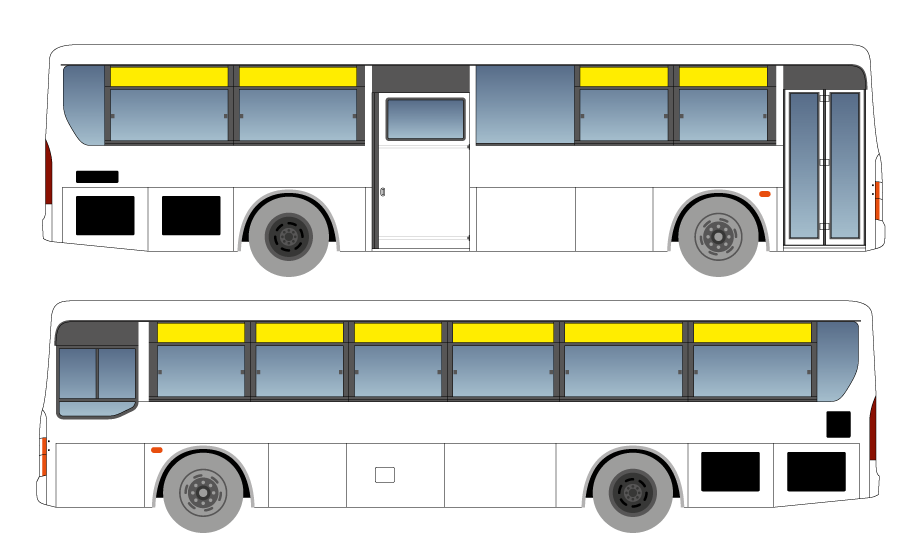 Аренда2 5005 0007 50015 000Монтаж/демонтаж2 0002 0002 0002 000Печать2 0002 0002 0002 000Итого:6 5009 00011 50019 000